cvArwaArwa.367617@2freemail.com  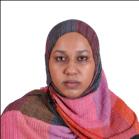 Military hospital OmdurmanOrthodontic departmentSummaryConfident communicator who can related well to dental patient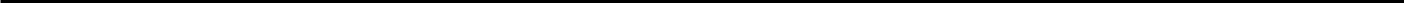 Strong knowledge of current principles, methods and procedures for delivering of dental evaluation, diagnosisEducationBachelor's of Dental Surgery _University of science and technology2011Part 1 dental public health_ Sudan medical specialization board 2014Work history2016.	Military hospital orthodontic departmentImplement decision of orthodontic specialist (prepare the teeth to bracket bonding change arch wire, refresh modules, insert separator, band selectionand cementation...)	communicate with patients2015	Khartoum dental teaching hospitalTaking history and examination and investigate to diagnose and treat patients2014	Military hospitalGeneral practional taking history and examination and do treatment planTreats a lot of cases.. ( Fillings, pulpectomy, pulpotomy, fixed and removable dentures, extract remaining roots) and refer complicate casesSpecial Skills_Work in team.	_communication skillsLanguage: English and Arabic